                                          Arts Undergraduate Improvement Fund Application 2018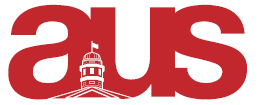 The Arts Undergraduate Improvement Fund Committee (AUIFC) is an annual funding session that allocates roughly $200,000 (exact amount to be determined after the Winter semester fee opt-out period) towards capital improvements and their one-time installation costs for groups affiliated with the Faculty of Arts. The deadline for applications is January 15th, 2018, at 10pm. Completed applications must be submitted in .docx format to finance.aus@mail.mcgill.ca. Late or incomplete applications will not be accepted. Questions can be directed to Mia Trana, VP Finance at finance.aus@mail.mcgill.ca, or in-person during office hours, Tuesdays 10am – 11pm and Thursdays 10am – 1pm in Leacock B-12. Tel: 514-398-1993.More information on the AUIF can be found  by look at the  AUIF bylaws available here: http://ausmcgill.com/wp-content/uploads/2013/06/AUIF-Apr-9.pdfELIGIBILITY: Only capital goods (and their one-time shipping and installation costs) are eligible for funding.GENERAL INFORMATIONDepartment/Unit: Department/Unit FOAPAL (not applicable for AUS-affiliated groups): Name:	Title: Email: Cost of all items contained in the application: ITEM-SPECIFIC INFORMATION (prepare one for each item) Item or renovation: Cost of item* or renovation**:Other associated costs (including delivery and installation):Purpose of this item or renovation: Storage/maintenance/security plans for this item: Link to item on online catalogue (if available):  *For all capital goods, please provide TWO price quotations **For all renovations, please attach a price quote from Facilities Management***Do not forget to include tax and delivery amounts in your calculations, the amount totals you’re applying for would include purchase of the product up to delivery to your office!